Publicado en Barcelona el 23/09/2019 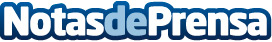 SUNSTAR GUM: Cerca del 60% de los niños no se lavan los dientes después de cada comidaCon el fin del verano y la vuelta al cole llegan de nuevo las rutinas y el hábito de lavarse los dientes, en caso de haberse perdido, debe recuperarse lo antes posible. Asegurarse la buena higiene bucal de los hijos prevendrá de futuras preocupaciones como la aparición de caries, una de las consecuencias más habituales en la infancia. Los niños deben lavarse los dientes con productos y soluciones adecuados a su edad, ya que, si no pueden padecer fluorosis, una anomalía en la formación del esmalteDatos de contacto:María José Vacas Roldán616078204Nota de prensa publicada en: https://www.notasdeprensa.es/sunstar-gum-cerca-del-60-de-los-ninos-no-se_1 Categorias: Nacional Medicina Industria Farmacéutica Infantil Ocio para niños http://www.notasdeprensa.es